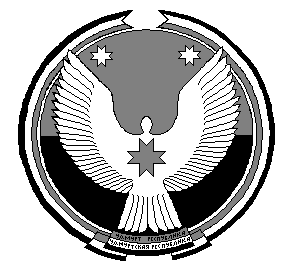 Р Е Ш Е Н И ЕСовета депутатов муниципального образования «Беляевское»О рассмотрении представления прокурора Игринского районаПринято Советом депутатов                                                   24 сентября 2019 года         Рассмотрев представление прокурора Игринского района от 30.08.2019 года № 104-2019 «Об устранении нарушений законодательства о противодействии коррупции», руководствуясь Уставом муниципального образования «Беляевское», Совет депутатов муниципального образования «Беляевское»  р е ш а е т :Представление прокуратуры Игринского района принять к сведению.Глава муниципального образования                                             В.Ю.Бабкинд. Беляевское24.09.2019 г.№ 33.5